Salt paste modelling doughIn a bowl, put 1 glass of salt and 2 glasses of flour. Mix with your hands the salt and the flour in the bowl. Add 1 glass of waterin the bowl.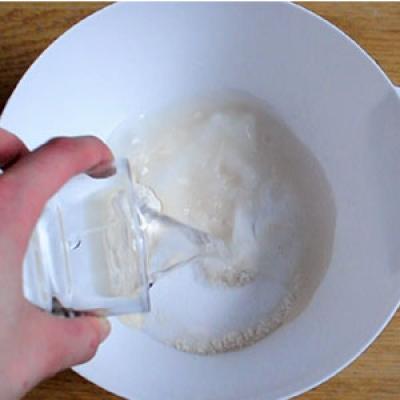 Mix with your hands until you have a ball of dough. You can then do some formslike snails,a ladybird,an octopus,and many others …Then you must leave it dry for 12 hours in a dry place. You can then put it in the ovenat low temperature (75°C to 100°C),for 1 hour. And let it cool down after. 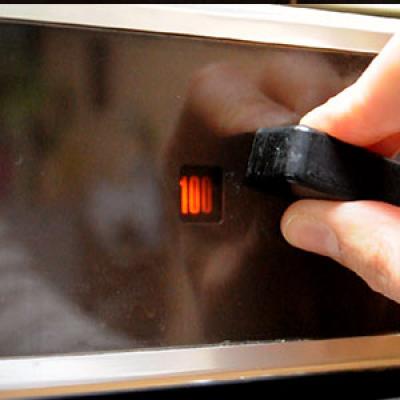 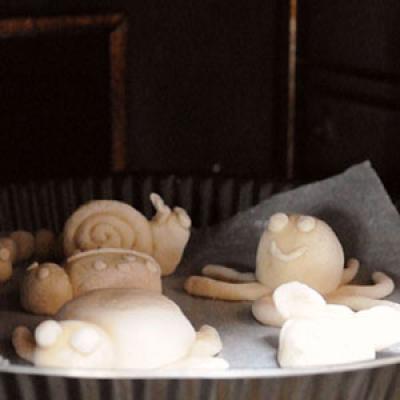 You can then paint them ! 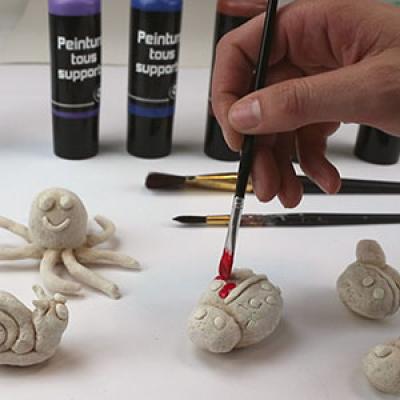 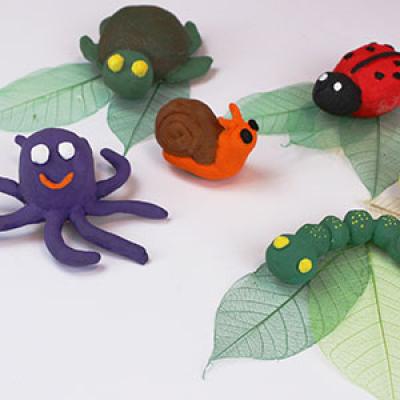 What to do during Coronavirus isolation? What to do during Coronavirus isolation? 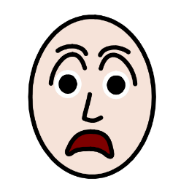 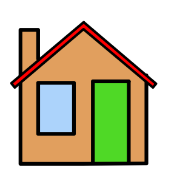 During this period of isolation, where everyone should stay at home, it's possible to feel lonely, and bored. There are several solutions for this. We can: 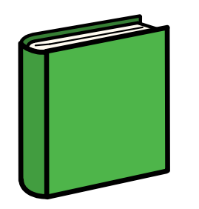 Read booksFree audio books,Click here. 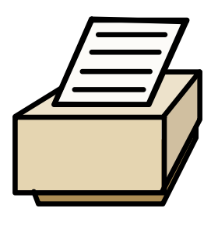 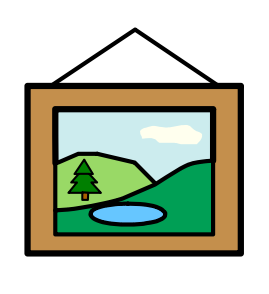 DrawModels of mandala designs to print outon this link. Other drawings here. You need to print them out.  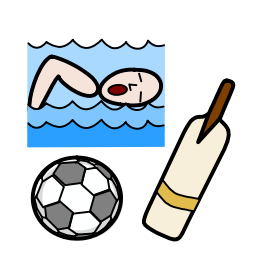 Sports at home We can do some sports, YogaWorkoutPilatesDance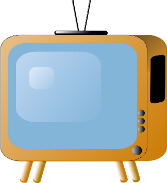 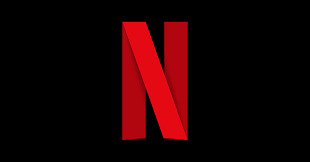 Watch moviesThere are many ways to watch movies.There is of course Netflix. But also the Television. There might be some special programs. The website Openculture broadcasting more than 700 movies freely. 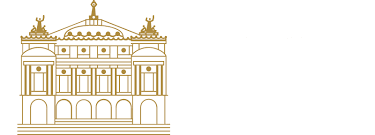 OperaDuring that time, the Paris Opera has decided to make available free of charge its showson this link. 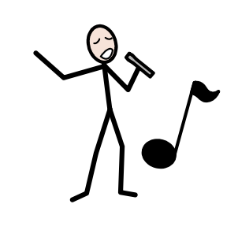 SingLink to Karaoke songs 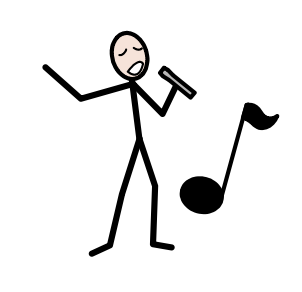 Listen to Music There is of course YouTube.But you can also listen to classic music, and not only on the Philharmonie de Paris. 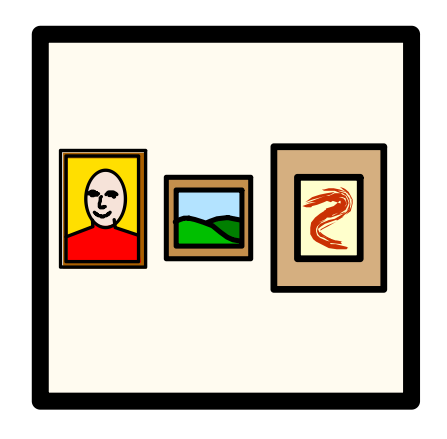 MuseumsIt is possible to dovirtual tours of museums. This means that you can visit a museumwhile staying at homeby clicking on this link. 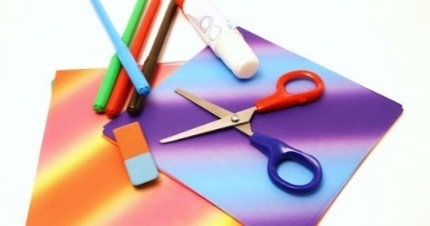 CraftworkLike salt paste modelling dough !The recipe is on next page.  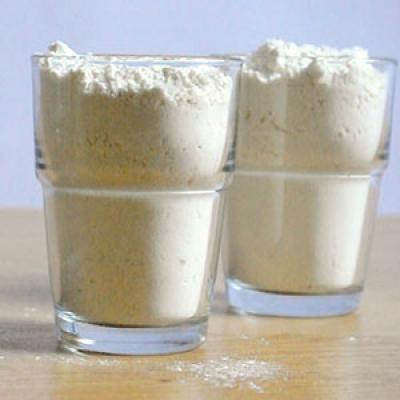 +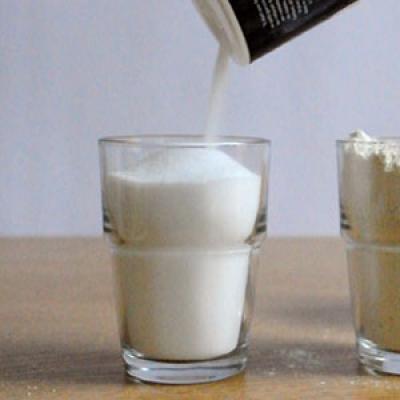 2 glasses of flour1 glass of salt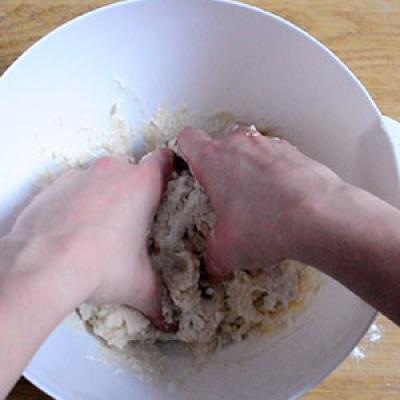 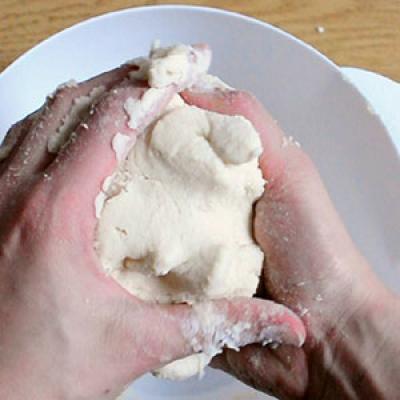 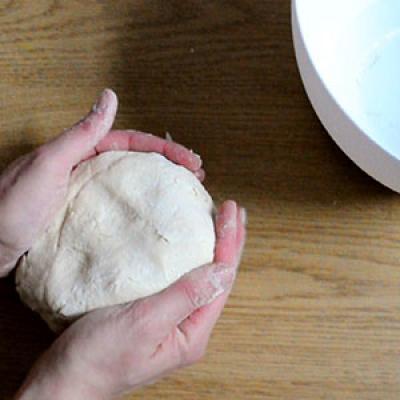    The beginningStill a bit more … And there you have a nice ball ! 